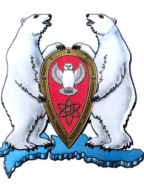 АДМИНИСТРАЦИЯ МУНИЦИПАЛЬНОГО ОБРАЗОВАНИЯ  ГОРОДСКОЙ ОКРУГ «НОВАЯ ЗЕМЛЯ»РАСПОРЯЖЕНИЕ«19» июля 2021 г. № 107рп. Белушья ГубаО поощрении выпускников общеобразовательного учреждения, достигших особых успехов при освоении основной общеобразовательной программы и награжденных медалью «За особые успехи в учении»В соответствии со Стратегией социально-экономического развития МО ГО «Новая Земля» на 2021-2023 г.г., утвержденной решением Совета депутатов МО ГО «Новая Земля» от 24.11.2020 № 163,Положением «О поощрении Главой муниципального образования «Новая Земля» обучающихся и выпускников общеобразовательных учреждений», утвержденным распоряжением главы муниципального образования городской округ «Новая Земля» от 23.11.2020 № 13 (в редакции от 19.05.2021 № 05), на основании протокола заседания комиссии по рассмотрению ходатайства о поощрении выпускников общеобразовательного учреждения, достигших особых успехов при освоении основной общеобразовательной программы и награжденных медалью «За особые успехи в учении» от 16.07.2021г.,р а с п о р я ж а ю с ь:	1. Поощрить Премией Главы выпускников общеобразовательного учреждения ФГКОУ СОШ №150, достигших особых успехов при освоении основной общеобразовательной программы и награжденных медалью «За особые успехи в учении»: - ученицу 11 класса Гончарову Алину в размере 3000,00 (Три тысячи) рублей 00 копеек;- ученицу 11 класса Дорохину Софью в размере 3000,00 (Три тысячи) рублей 00 копеек;- ученика 11 класса Давыденко Даниила в размере 3000,00 (Три тысячи) рублей 00 копеек.	2. Настоящее распоряжение опубликовать в газете «Новоземельские вести» и разместить на официальном сайте муниципального образования городской округ «Новая Земля».3. Контроль за исполнением настоящего распоряжения оставляю за собой.И.о. главы муниципального образования				А.А.Перфилов